Предмет   БИОЛОГИЯ       Учитель Аничина Е.Б.   9б,9в кл.1. Дата урока №3-  14-15.04.2020Тема. Макроэволюция. Экосистемный уровень. Сообщество. Экосистема. Биогеоценоз2. Задание.1) § 41, 42 читать.     2)Переписать схему 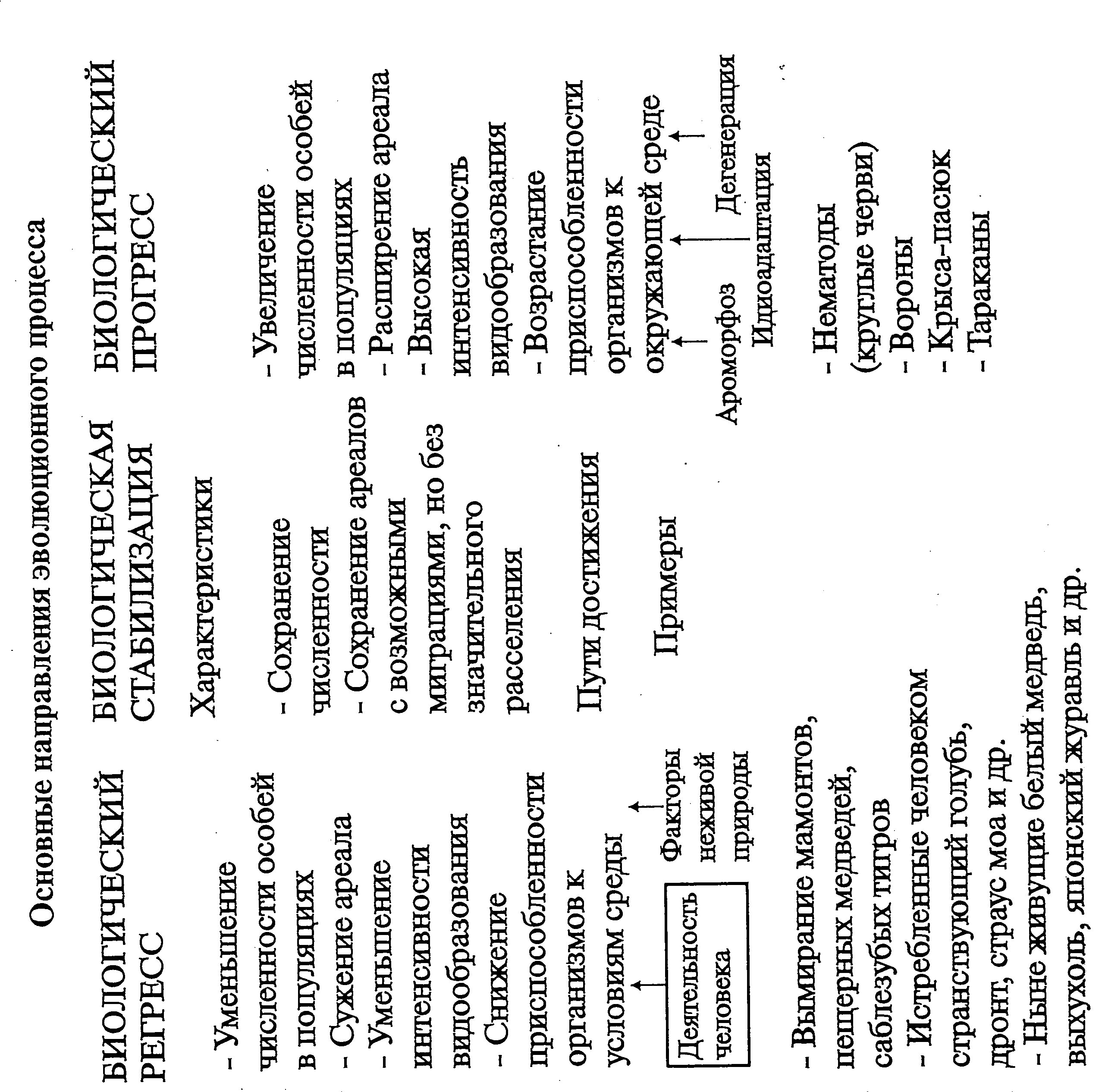 3) Пути биологического прогресса- заполнить таблицу4)Выписать термины стр. 203 (на голубом фоне).5) Рис. 81изучить и уметь устно объяснить.3. Срок дедлайн 15.04.2020 до 17.00 ч. ____________________________________________________________Урок №4-   16-18.04.2020Тема. Состав и структура сообщества.  Межвидовые отношения организмов. Задание.1) § 43, 44  читать.2)Выписать термины стр.2093) Практическая работа № 3 «Выявление типов взаимодействия популяций разных видов в конкретной экосистеме».Рис. 84. Составить 10 цепей питания по схеме:Продуценты           Консументы 1 порядка      Консументы 2 порядка       Консументы 3 порядка (Редуценты)Справка- стрелка показывает направление передачи энергии от одного трофического уровня к другому.  Срок дедлайн- 18.04.2020 до 15 ч.4. Обратная связь с учителем. Электронная почта  elenaanichina1962@gmail.com или ВКПути прогрессаОпределение3-4 примераАроморфозыКрупное эволюционное изменение, повышающее общий уровень организации группы организмовИдиоадаптации1. Р.- опыление насекомыми и ветромДегенерации